CURRICULUM VITAECURRICULUM VITAECURRICULUM VITAECURRICULUM VITAECURRICULUM VITAECURRICULUM VITAECURRICULUM VITAECURRICULUM VITAECURRICULUM VITAECURRICULUM VITAE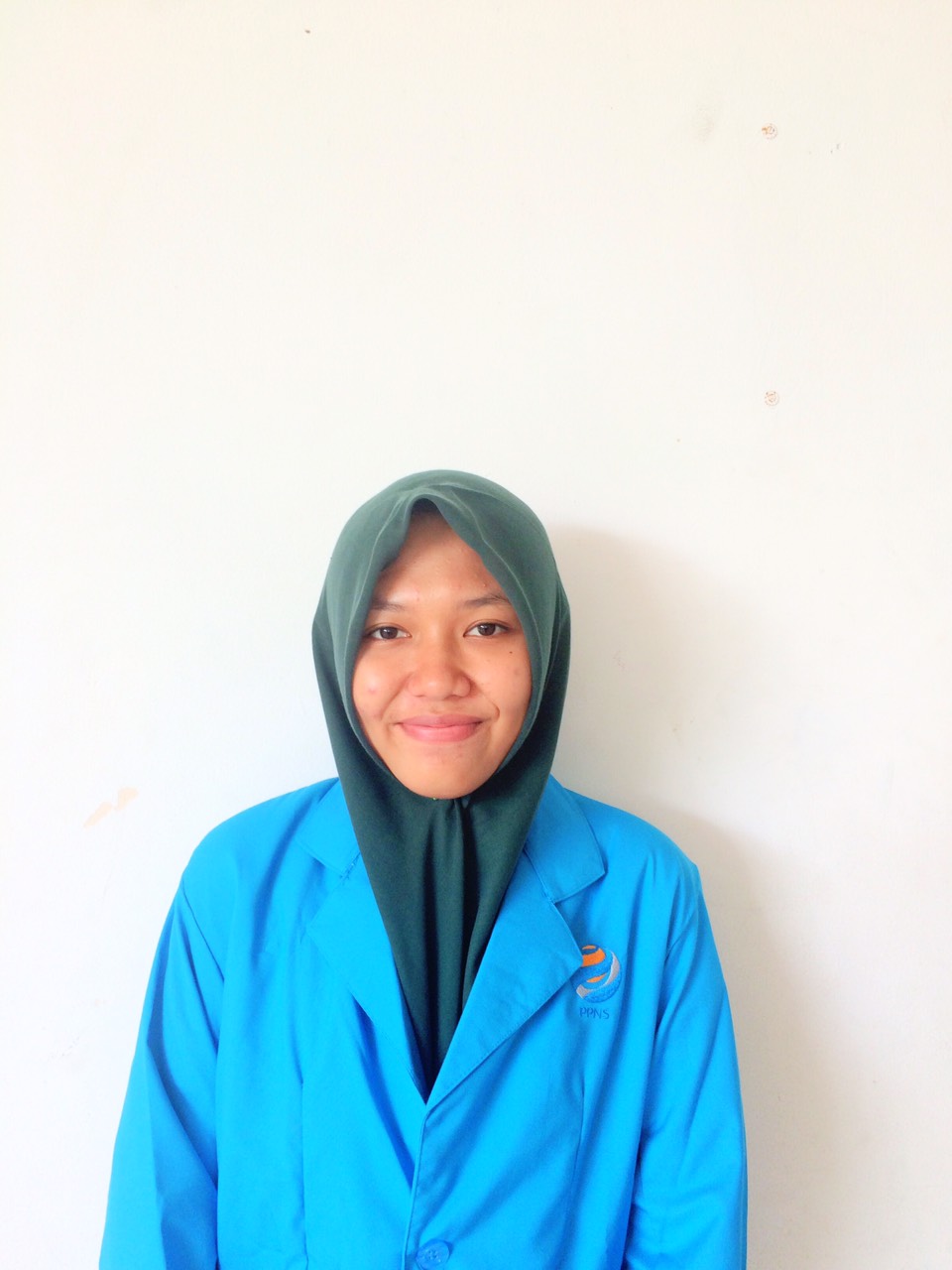 Anna Nurachmawati SugiartoWisma Indah II K4 No.8Surabaya, Jawa Timur Handphone. 0878-5495-5697e-mail: annanurachmawati@gmail.comAnna Nurachmawati SugiartoWisma Indah II K4 No.8Surabaya, Jawa Timur Handphone. 0878-5495-5697e-mail: annanurachmawati@gmail.comAnna Nurachmawati SugiartoWisma Indah II K4 No.8Surabaya, Jawa Timur Handphone. 0878-5495-5697e-mail: annanurachmawati@gmail.comAnna Nurachmawati SugiartoWisma Indah II K4 No.8Surabaya, Jawa Timur Handphone. 0878-5495-5697e-mail: annanurachmawati@gmail.comAnna Nurachmawati SugiartoWisma Indah II K4 No.8Surabaya, Jawa Timur Handphone. 0878-5495-5697e-mail: annanurachmawati@gmail.comAnna Nurachmawati SugiartoWisma Indah II K4 No.8Surabaya, Jawa Timur Handphone. 0878-5495-5697e-mail: annanurachmawati@gmail.comAnna Nurachmawati SugiartoWisma Indah II K4 No.8Surabaya, Jawa Timur Handphone. 0878-5495-5697e-mail: annanurachmawati@gmail.comAnna Nurachmawati SugiartoWisma Indah II K4 No.8Surabaya, Jawa Timur Handphone. 0878-5495-5697e-mail: annanurachmawati@gmail.comI. BIODATAI. BIODATAI. BIODATAI. BIODATAI. BIODATAI. BIODATAI. BIODATAI. BIODATAI. BIODATAI. BIODATANama: Anna Nurachmawati SugiartoNama: Anna Nurachmawati SugiartoNama: Anna Nurachmawati SugiartoNama: Anna Nurachmawati SugiartoNama: Anna Nurachmawati SugiartoNama: Anna Nurachmawati SugiartoNama: Anna Nurachmawati SugiartoNama: Anna Nurachmawati SugiartoNama: Anna Nurachmawati SugiartoNama: Anna Nurachmawati SugiartoAlamat :Wisma Indah II K4 No.8Surabaya, Jawa Timur Alamat :Wisma Indah II K4 No.8Surabaya, Jawa Timur Alamat :Wisma Indah II K4 No.8Surabaya, Jawa Timur Alamat :Wisma Indah II K4 No.8Surabaya, Jawa Timur IPK : 3.7IPK : 3.7IPK : 3.7IPK : 3.7IPK : 3.7No Hp: 087854955697Tempat/ Tanggal Lahir:Surabaya, 16 Juni 1995Tempat/ Tanggal Lahir:Surabaya, 16 Juni 1995Tempat/ Tanggal Lahir:Surabaya, 16 Juni 1995Tempat/ Tanggal Lahir:Surabaya, 16 Juni 1995Jenis Kelamin : PerempuanJenis Kelamin : PerempuanJenis Kelamin : PerempuanJenis Kelamin : PerempuanJenis Kelamin : PerempuanTinggi  : 158 cmBerat  :  46 kgAgama :IslamAgama :IslamAgama :IslamAgama :IslamStatus : Belum MenikahStatus : Belum MenikahStatus : Belum MenikahStatus : Belum MenikahStatus : Belum MenikahWarga Negara :IndonesiaE-mail : annanurachmawati@gmail.comE-mail : annanurachmawati@gmail.comE-mail : annanurachmawati@gmail.comE-mail : annanurachmawati@gmail.comKegemaran : MembacaKegemaran : MembacaKegemaran : MembacaKegemaran : MembacaKegemaran : MembacaMotto : Every cloud always has a silver liningII. PENDIDIKAN FORMALII. PENDIDIKAN FORMALII. PENDIDIKAN FORMALII. PENDIDIKAN FORMALII. PENDIDIKAN FORMALII. PENDIDIKAN FORMALII. PENDIDIKAN FORMALII. PENDIDIKAN FORMALII. PENDIDIKAN FORMALII. PENDIDIKAN FORMALTingkat PendidikanTahun Tahun Nama InstitusiNama InstitusiNama InstitusiNama InstitusiNama InstitusiNama InstitusiJurusanPERGURUAN TINGGI2013 – sekarang2013 – sekarangPOLITEKINIK PERKAPALAN NEGERI SURABAYAPOLITEKINIK PERKAPALAN NEGERI SURABAYAPOLITEKINIK PERKAPALAN NEGERI SURABAYAPOLITEKINIK PERKAPALAN NEGERI SURABAYAPOLITEKINIK PERKAPALAN NEGERI SURABAYAPOLITEKINIK PERKAPALAN NEGERI SURABAYATEKNIK KESELAMATAN DAN KESEHATAN KERJASMA2012 – 20132012 – 2013SMA NEGERI 17 SURABAYASMA NEGERI 17 SURABAYASMA NEGERI 17 SURABAYASMA NEGERI 17 SURABAYASMA NEGERI 17 SURABAYASMA NEGERI 17 SURABAYAIPASMP2007 – 20102007 – 2010SMP NEGERI 35 SURABAYASMP NEGERI 35 SURABAYASMP NEGERI 35 SURABAYASMP NEGERI 35 SURABAYASMP NEGERI 35 SURABAYASMP NEGERI 35 SURABAYA- SD2001 – 20072001 – 2007SD NEGERI KALIRUNGKUT I NO. 264 SURABAYASD NEGERI KALIRUNGKUT I NO. 264 SURABAYASD NEGERI KALIRUNGKUT I NO. 264 SURABAYASD NEGERI KALIRUNGKUT I NO. 264 SURABAYASD NEGERI KALIRUNGKUT I NO. 264 SURABAYASD NEGERI KALIRUNGKUT I NO. 264 SURABAYA-III. ORGANISASIIII. ORGANISASIIII. ORGANISASIIII. ORGANISASIIII. ORGANISASIIII. ORGANISASIIII. ORGANISASIIII. ORGANISASIIII. ORGANISASIIII. ORGANISASIOrganisasiOrganisasiOrganisasiOrganisasiOrganisasiMasa Masa Jabatan Jabatan Jabatan Himpunan Mahasiswa Teknik Keselamatan Dan Kesehatan Kerja - Divisi KewirausahaanHimpunan Mahasiswa Teknik Keselamatan Dan Kesehatan Kerja - Divisi KewirausahaanHimpunan Mahasiswa Teknik Keselamatan Dan Kesehatan Kerja - Divisi KewirausahaanHimpunan Mahasiswa Teknik Keselamatan Dan Kesehatan Kerja - Divisi KewirausahaanHimpunan Mahasiswa Teknik Keselamatan Dan Kesehatan Kerja - Divisi Kewirausahaan2015-20162015-2016SekertartisSekertartisSekertartisHimpunan Mahasiswa Teknik Keselamatan Dan Kesehatan Kerja - Divisi PerekonomianHimpunan Mahasiswa Teknik Keselamatan Dan Kesehatan Kerja - Divisi PerekonomianHimpunan Mahasiswa Teknik Keselamatan Dan Kesehatan Kerja - Divisi PerekonomianHimpunan Mahasiswa Teknik Keselamatan Dan Kesehatan Kerja - Divisi PerekonomianHimpunan Mahasiswa Teknik Keselamatan Dan Kesehatan Kerja - Divisi Perekonomian2014-20152014-2015Bendahara Bendahara Bendahara IV. KEAHLIAN KOMPUTERIV. KEAHLIAN KOMPUTERIV. KEAHLIAN KOMPUTERIV. KEAHLIAN KOMPUTERIV. KEAHLIAN KOMPUTERIV. KEAHLIAN KOMPUTERIV. KEAHLIAN KOMPUTERIV. KEAHLIAN KOMPUTERIV. KEAHLIAN KOMPUTERIV. KEAHLIAN KOMPUTER  Autocad  Autocad  Autocad  Autocad  Autocad  Autocad  Autocad  Autocad  Autocad  AutocadV. PELATIHAN DAN SEMINARV. PELATIHAN DAN SEMINARV. PELATIHAN DAN SEMINARV. PELATIHAN DAN SEMINARV. PELATIHAN DAN SEMINARV. PELATIHAN DAN SEMINARV. PELATIHAN DAN SEMINARV. PELATIHAN DAN SEMINARV. PELATIHAN DAN SEMINARV. PELATIHAN DAN SEMINARInternal PPNSInternal PPNSInternal PPNSInternal PPNSInternal PPNSInternal PPNSInternal PPNSInternal PPNSInternal PPNSInternal PPNSPelatihan dan SeminarPelatihan dan SeminarPelatihan dan SeminarPelatihan dan SeminarPelatihan dan SeminarPelatihan dan SeminarTahunTahunPelaksanaPelaksanaPemandu Keterampilan Manajemen Mahasiswa Pra- Tingkat DasarPemandu Keterampilan Manajemen Mahasiswa Pra- Tingkat DasarPemandu Keterampilan Manajemen Mahasiswa Pra- Tingkat DasarPemandu Keterampilan Manajemen Mahasiswa Pra- Tingkat DasarPemandu Keterampilan Manajemen Mahasiswa Pra- Tingkat DasarPemandu Keterampilan Manajemen Mahasiswa Pra- Tingkat Dasar20152015Badan Eksekutif Mahasiswa PPNSBadan Eksekutif Mahasiswa PPNSSeminar Nasional “Peran Manajemen K3 dalam Industri Konstruksi untuk Menyongsong Pasar Bebas”Seminar Nasional “Peran Manajemen K3 dalam Industri Konstruksi untuk Menyongsong Pasar Bebas”Seminar Nasional “Peran Manajemen K3 dalam Industri Konstruksi untuk Menyongsong Pasar Bebas”Seminar Nasional “Peran Manajemen K3 dalam Industri Konstruksi untuk Menyongsong Pasar Bebas”Seminar Nasional “Peran Manajemen K3 dalam Industri Konstruksi untuk Menyongsong Pasar Bebas”Seminar Nasional “Peran Manajemen K3 dalam Industri Konstruksi untuk Menyongsong Pasar Bebas”20142014A2K3 Jawa Timur dan Himpunan Mahasiswa Teknik K3 PPNSA2K3 Jawa Timur dan Himpunan Mahasiswa Teknik K3 PPNSPelatihan Keterampilan Manajemen Mahasiswa Pra-Tingkat DasarPelatihan Keterampilan Manajemen Mahasiswa Pra-Tingkat DasarPelatihan Keterampilan Manajemen Mahasiswa Pra-Tingkat DasarPelatihan Keterampilan Manajemen Mahasiswa Pra-Tingkat DasarPelatihan Keterampilan Manajemen Mahasiswa Pra-Tingkat DasarPelatihan Keterampilan Manajemen Mahasiswa Pra-Tingkat Dasar20132013Badan Eksekutif Mahasiswa PPNSBadan Eksekutif Mahasiswa PPNSPelatihan Disiplin dan Nasionalisme ARHANUD  Batu, MalangPelatihan Disiplin dan Nasionalisme ARHANUD  Batu, MalangPelatihan Disiplin dan Nasionalisme ARHANUD  Batu, MalangPelatihan Disiplin dan Nasionalisme ARHANUD  Batu, MalangPelatihan Disiplin dan Nasionalisme ARHANUD  Batu, MalangPelatihan Disiplin dan Nasionalisme ARHANUD  Batu, Malang20132013Pusat pendidikan ARHANUD MalangPusat pendidikan ARHANUD Malang